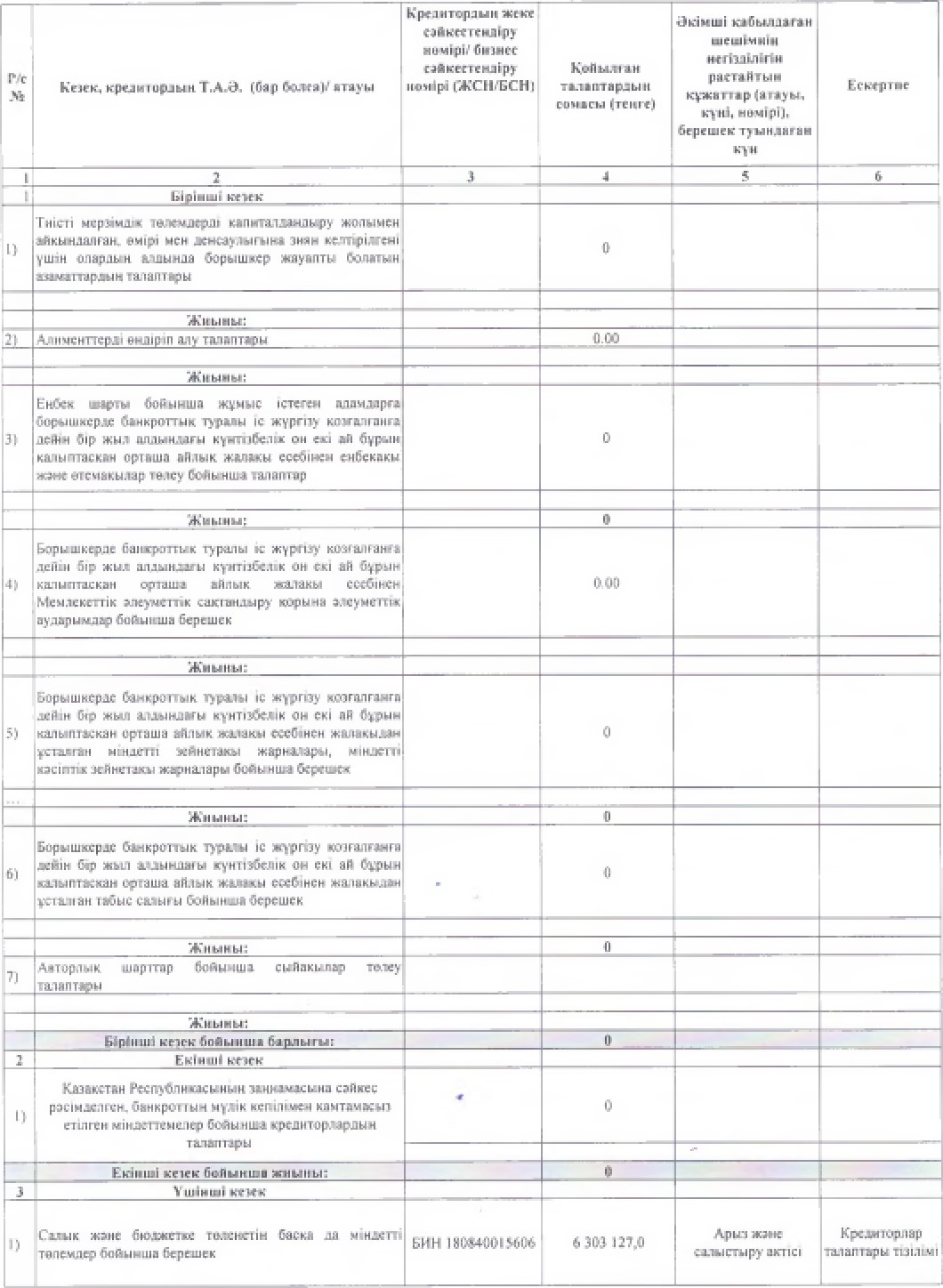 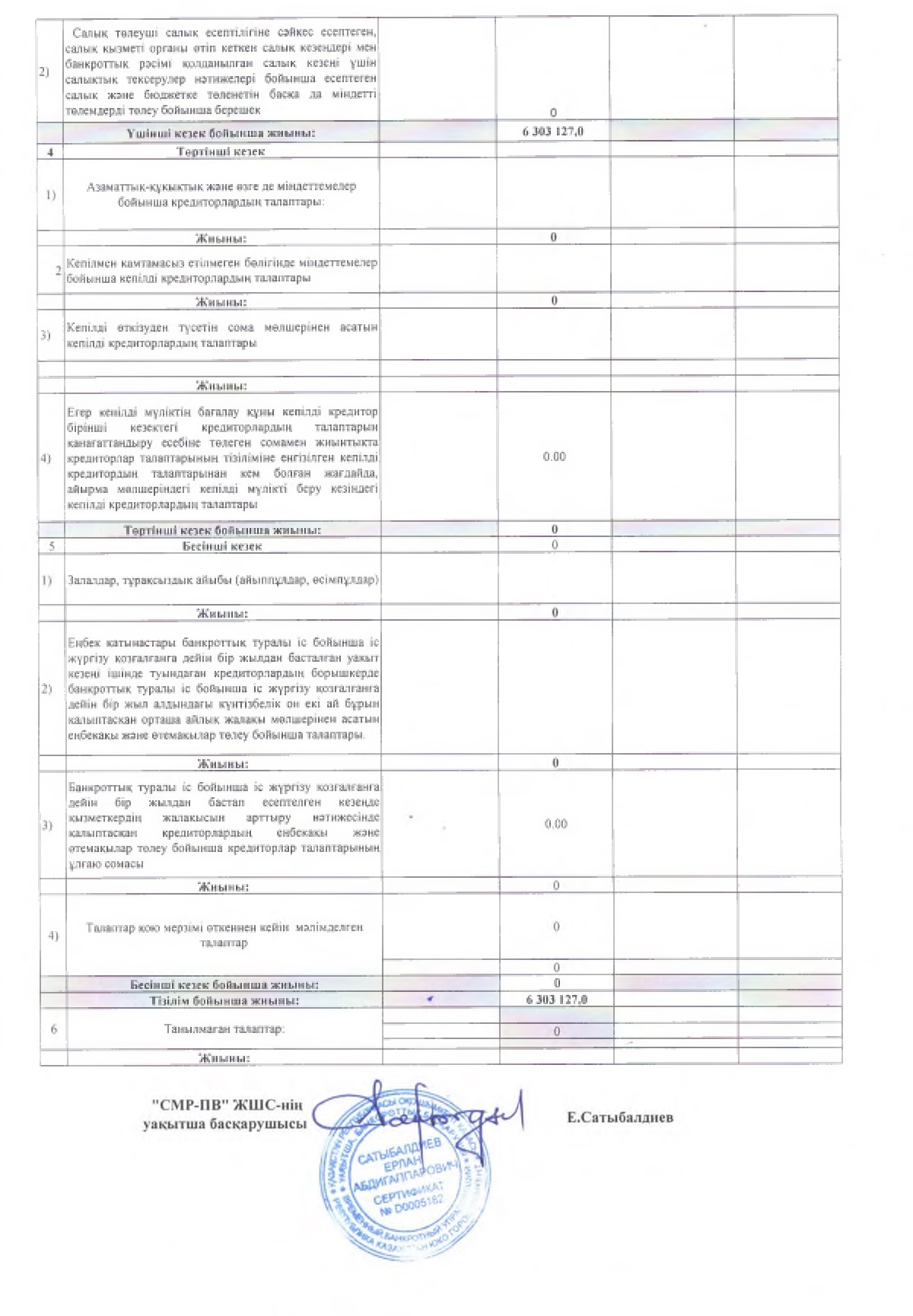 27.08.2021-ғы № МКД-12-2-14/5344 шығыс хаты27.08.2021-ғы № МКД-12-2-14/5344 кіріс хаты